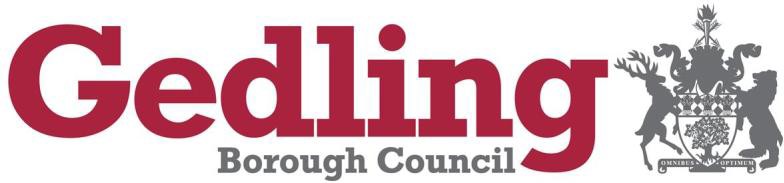 Consent of individual to being specified as premises supervisorI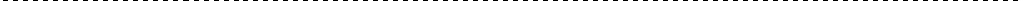 [full name of prospective premises supervisor]of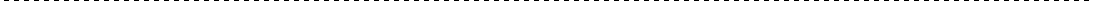 [home address of prospective premises supervisor]hereby confirm that I give my consent to be specified as the designated premises supervisor in relation to the application for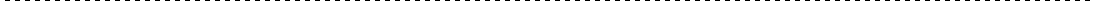 [type of application]by[name of applicant]relating to a premises licence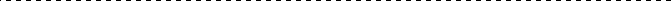 [number of existing licence, if any]for[name and address of premises to which the application relates]and any premises licence to be granted or varied in respect of this application made by[name of applicant]concerning the supply of alcohol at[name and address of premises to which application relates]I also confirm that I am applying for, intend to apply for or currently hold a personal licence, details of which I set out below.Personal licence number[insert personal licence number, if any]Personal licence issuing authority[insert name and address and telephone number of personal licence issuing authority, if any]Signed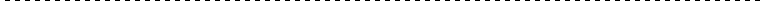 Name (please print)Date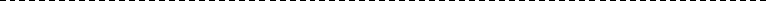 Privacy information We will use the information provided by you to process your application for licence.  The basis under which the Council uses personal data for this purpose is that it is necessary for the compliance with a legal obligation to which the Council is subject to. The Data Controller is Gedling Borough Council, Civic Centre, Arnot Hill Park, Arnold, Nottingham, NG5 6LU. You can contact the data protection officer at the above address or by email at dataprotectionofficer@gedling.gov.uk  The information provided by you may also be used for the purpose of any other function carried out by the Council.  Information about these functions and further information including how long we retain your data, who we share with and your rights can be found at www.gedling.gov.uk/Licensing-privacy 